Ән: «Тәуелсіз ел ұланы».
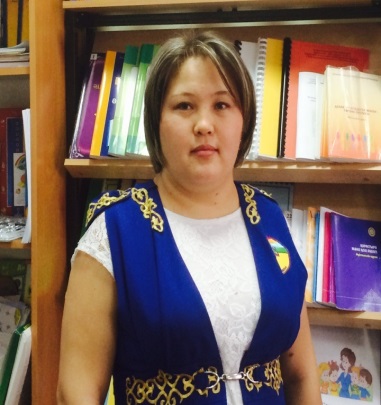  Даулетова Зәуре Танабайқызы,      № 53 «Мерей» балабақшасының тәрбиешісі,Астана қаласыҚайсар рухты қазақпызМақсаты: Балаларға Желтоқсан оқиғасы, Тәуелсіздік күні, Ел басы туралы түсініктерін молайту. Мәнерлеп тақпақ айтуға, еліне, Отанына деген сүйіспеншіліктерін арттыру. Отанын, елін сүюге тәрбиелеу. (Залға балалар тумен музыка әуенімен кіреді).
Әні: «Қазақстан» Көрініс: «Желтоқсан желі »Слайд: (Алматыдағы орталық алаңның көрінісі. Бейбіт күннің аспаны шайдай ашық. Құстар сайрап, мамыражай тіршілік жалғасын тапқан. Немересін жетектеп қария келеді. Айналаға қызыға көз тастаған немересі ананы-мынаны сұрап жатыр. Әжесі бәрін тәптіштеп, немересіне түсінікті тілмен айтып келеді).Бала: Әже, мына алаң неткен үлкен, кең еді.Қария: Иә, балам, қазақтың кең пейіліндей, дархан көңіліндей кең бұл алаң.
(Әжесі бір сәт айналаға көз жүгіртіп, үнсіз қалады. Қуарған жанарына ыстық жас келеді. Немересі әжесінен сұрады. )  Бала: Әже, неге үнсіз қалдыңыз? Неге жыладыңыз? Сіз жыламаушы едіңіз ғой. Қария: Бұл алаңнан өткен сайын көзіме жас келеді еріксіз. Мұнда ел деген батыр ұлдар мен халқын сүйген жігерлі қыздардың ерлігі жатыр. Бұл жер еркіндік деген ұғымның бастау алған жері. Тәуелсіздік атты тұғырлы түсініктің ту болып қадалған тұсы, балам. Бала: Әже, сіз айтқан жігіттер мен қыздар не үшін күресті? Қария: Ол былай болған, балам...(Осы кезде үскірік желдің дыбысы шығады. Жай басталған жел дауысы бірте-бірте күшейе түседі. Сахна сыртынан автордың (диктордың) мәтіні оқылады). Мәтін оқылатын кезде желтоқсан әнінің әуені қойыладыАвтор: Қай елдің болмасын тарихына үңілсек, Тәуелсіздіктің оңай келмегенін көреміз. Бейнетаспадан: «Бауырлар, алаңға жиналу керек, алаңға», «Дінмұхамед Қонаевты орнынан алып тастапты», «Біз мұндайға көнбейміз», «Қазақты қазақ қана басқару керек» деген ұранды сөздер естіле бастайды. Бір сәт дауыстар бәсеңдеп қалады. Ортада тыныштық орнайды. 
Балалар:Менің елім, менің жерім,
Гүлің болып егілемін.
Жырың болып төгілемін елім,
Туған жерім менің, Қазақстаным.(Ш. Қалдаяқовтың әнін орындап алаңға бір топ жастар жинала бастайды. )Қолдарында «Қазаққа қазақтан ғана басшы болсын» деген жазуы бар транспоранттар ұстаған бірнеше қыз-жігітті сол мезетте суық қаруланған әскерилер соққыға жығады. Жігіттерді күрекпен ұрып, қыздардың шашынан сүйрей бастайды. Бірнеше сағат бұрын тұрғындар ары-бері өтіп жүрген алаң қып-қызыл қанға боялды. Қыздарға араша түспек болған жігіттерді жендеттер қолдарын қайырып әкетіп жатты.Соққыға жығылып ортаға келіп (Санжар):
Көрсем де қанша қиын азабыңды,
Бөтенге билетпеймін қазағымды, - деп өлеңдетеді. Жігіттің сөзін қыз жалғайды (Нәзікай):
Биліктен алып тастап арысымды
Таптадың бүгін келіп намысымды.Таспаға «Желтоқсан желі» әні қойылады.Қыз-жігіттердің бәрі алаңның әр жерінде құлап жатады қансырап. Қыз-жігіттеріміздің арасында Қайрат Рысқұлбеков та бар еді. Қыз-жігіттердің басын жинап алаңға шығып, башыларға қарсы шыққандары үшін Қ. Рысқұлбековті өлім жазасымен жазалайды. (Ортаға әскерлер Қ. Рысқұлбековты алып шығады)Қайраттың монологы: Темір тор жанбасыма тақылдайды,Өзімен бірге туған жақындайсың.Телміріп темір торға қаматқанша, Сұм дүние бұл жалғанда неге алмайсың?!Ауылдағы жақсы екен ғой салған әнім,Қу тағдыр таттырды ғой түрме дәмін.Қайдағы пәлеқорлар жала жауып,Жазықсыз қылмыскер болып кетті сәнім.Тас төбе, төрт қабырға, темір есік.Ас берер ортасында жалғыз тесік.Күніне ұстатары үш тілім нан,Өлмейтін соған ішер осы несеп.Қайрат деген атым бар,Қазақ деген затым бар.Еркектоқты құрбандық,Атам десең атыңдар.(Үшінші әскер ортаға шығып атады, сол кезде автоматтың дыбысы шығады).(Ән орындалып жатқанда ортаға қария мен немересі келеді. Әжесі немересіне қарап...)
Әже:  Міне, балам, бізге Тәуелсіздік осылай келген. Ен далада еркін өскен ұлттың егемендік алу тарихы осылай болған. Бала: Әже Тәуелсіздік деген сөз айтуға оңай болғанымен, қиыншылықпен жеткен екен ғой. 
Әже: Иә, осындай қиындықты бастан өткерген өжет елдің батырларын әрқашан мақтан етуіміз керек. Олардың батырлығын ұмытуға хақымыз жоқ. Бала: Мен ешқашан ұмытпайымын, әже Қария: 
Сәл аялдап, тағзым етпей бұл алаңнан өтпеңдер,
Желтоқсанда ызғырықтан тітіркеніп көк пен бел.
Бұл жер, қалқам, асқақ рух жарылысы өткен жер,
Қайта оянған ұлт намысы қызыл қанға бөккен жер.
Дүниені дүр сілкінткен жас толқынның саналы,
Даңқын ешкім бүркей алмас, оны да еске салады,
Желтоқсанның бас алаңы, қайсар рух алаңы. (М. Шаханов)– деп әжесі екеуі Желтоқсан құрбандарының суреттерінің алдына гүл шоғын қойып кетеді.
Көрініс бітіп, өнер көрсеткендер көрерменге иіліп алғыс айтады. Сахнада өнер көрсеткен қатысушыларға балалар да қолын жүрек тұсына қойып, ән ұранды бірге орындайды. Хормен: Қазақстан Республикасының Мемлекеттік Әнұраны Жүргізуші: 
Қазақстан – қастерлі елім, көрікті,Бар қазағым егеменді ерікті.Азаттықтың атқанына ақ таңы,Жиырма бес жыл болыпты.- Қайырлы күн, құрметті қонақтар, ардақты ата-аналар және көрермендер. Баршаңызды Қазақстан Республикасы Тәуелсіздігінің жиырма бес жылдық мерекесімен құттықтаймыз! Бүгінгі №53-ші «Мерей» балабақшасында өткізіліп отырған «Тәуелсіздігім, ата-бабам аңсаған» атты ертеңгілігімізге қош келдіңіздер! - Мінекей, балалар, өздерің көргендей Тәуелсіздігімізді оңайлықпен алған жоқпыз. Тәуелсіздігімді алып өзіміздің елбасымыз сайланып, еліміздің рәміздері бекітілді.Балалар, біздің Отанымыз қай?  - ҚазақстанБіз қалада тұрамыз?  - Астана қаласындаБіздің ана тіліміз қандай тіл?  - Қазақ тіліҚазақстан Республикасының Мемлекеттік рәміздерін білесіңдер ме? Әнұран, Ту, Елтаңба1 желтоқсан – Елбасымыз Нұрсұлтан Әбішұлы Назарбаевтың тұңғыш Президент болып сайланған күні.Бізге, балалар, Бекешева Алина Елбасымыздың халық үшін еңбек еткенін өлең шумақтарымен жеткізбек.Ел тірегі – Елбасы.  Серік  ҚалиЕл басқарған Нұрсұлтандай атам бар,Көк алқапты жасыл жайлау далам бар.Ел бірлігін, ел тірегін тілеген,Ақ ниетті халық деген данам бар.Бірде шырқап, бірде төмен құлаған,Өмір жолы болған қиын бұралаң.Қазағымды жарқын жолға бастады,Аман болсын Нұрсұлтандай ер бабам.Ел болдық ерік алдық астаналы,Енді кімнен қазағым жасқанады?Тәуелсіз мемлекеттің шежіресіНұрсұлтанның атымен басталады.Би: Қыздарымыздың орындауында «Кесе» биін қабыл алыңыздар.Жүргізуші: Балалар Отандары туралы өлең шумақтарымен жеткізбек.Мақал-мәтел: 
-Отансыз  адам, ормансыз – бұлбұл.     Аруай
-Отан үшін  күрес - ерге тиген үлес.     Амина-Отан отбасынан басталады.  Айсұлтан-Опасызда Отан жоқ.   Айя-Отан оттан да ыстық.   Лианель -Орағың өткір болса, қарның тояды,          Таирлан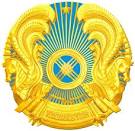  Отаның берік болса, жауың алмайды.Ән  «Қазақстан туған жерім»Жүргізуші: Біз бүгін тәуелсіздік алған күніміз. Біздің еліміз тәуелсіз болғандықтан өз мемлекеттік Әнұраны, Елтаңбасы және өзінің мемлекеттік туы бар. Қазақстан Республикасының Мемлекеттік Елтаңбасының авторлары: Жандарбек Мәлібеков, Шот-Аман Уәлиханов.                    Бұл – біздің еліміздің Елтаңбасы. Қазақстан елтаңбасының ортасында шаңырақ бейнеленген және тұлпарлар бейнеленген.                        Шаңырақ –  Қазақстанымызда өмір сүретін көп ұлттардың, халықтардың ортақ үйі.                                                                               Тұлпарлар – Аңыздан алынған қанатты арғымақтар, ол Отанына деген адалдықтың белгісі.Арғымақтың қанаттары – Қанаттары мықты, өркенетті мемлекетті құру туралы арманды білдіреді.Бес жұлдыз – Елтаңбамыздың тәжіАл елтаңба астына ортақ үйіміздің аты – Қазақстан деп жазылған.Қазақстан Республикасының Мемлекеттік Туының авторы: Шәкен Ниязбеков. 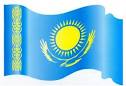 Қазақстан туының түсі көгілдір,  тіктөртбұрыш, тіктөртбұрыш – бұл ұзарылған шаршы.   Тудың ортасында күн мен бүркіт алтын түспен салынған, ал тудың жанында алтын түсті ұлттық оюлар салынған.          Көгілдір түс – Қазақстан халқының бірлік, ынтымақ жолына адалдығын аңғартады. Көгілдір көк аспан барлық халқымызда әрқашан бейбітшілік, тыныштық пен жақсылықтың нышаны болған.Алтын түсті күн – Өмірдің белгісіБүркіт – Еркіндіктің, тәуелсіздіктің белгісі. Мақсатқа, биікке ұмтылысты, болашаққа жолды білдіреді. Ұлттық ою-өрнек – Қазақстанның мәдениеті мен дәстүрін айшықтайды.Қазақстан Республикасының Мемлекеттік Әнұранының авторлары:Сөзін жазған: Жұмекен Нәжміденов. Н. НазарбаевӘнін жазған: Шәмші Қалдаяқов.Жүргізуші:Сүйсіндірген биіменӨнерлі ғой ұлдарымыз-ай деп, «Қазақ ж ігіттері» биін тамашалаңыздар!Би «Қазақ жігіттері»Әмір:
Елтаңбасы елімнің,
Неткен әйбат, әдемі!        Тұнығындай көңілдің,Ортада аспан әлемі.
Айя:               Құт, береке – шаңырақ,
Орын алған ол төрден.   
Қанатты қос арғымақ,
Екі жақтан көмкерген.
Ерасыл:Көк аспандай көкпеңбек,
Қазақстан жалауы.                                   
Көк емес ол тектен-тек,
Елдің ашық қабағы.
Айару:           Тәуелсіздік жолында,
Талай-талай тер тамған.
Билігім өз қолымда,                                 Еркіндігім – Елтаңбам.
Адиль:Асыл өлкем ерекшеҚазақстан мекенім!                     Бәрімізге белгіліСенің қандай екенің.Әмірхан:Биік болсын шоқтығың,Атыңды айтам қуанаЖелбірейді көк туың.                      Төбемізде мәңгілік.
Би: «Ұлы тау»                                Армандарды жақындатып тым алыс,Біздің жаққа жеткен екен жылы ағыс.                                АдинаЕгемендік - ел бақыты, ертеңі, О, халайық!Құтты болсын қуаныш!Азат өлкем күндей күлген шығыстан,Асыл елім, жан - жүректі ұғысқан.                                     АбдурахманАта бабам аңсап өткен бақытым, Айналайын, Қазақстан - Гүлстан!Қасиетті Қазақстан мекенім, Ақиқаттың алтын бесігі екенсің. Елім, жерім, Отаным – бақ-дәулетім,                               НәзікайБолашағым, өнер-білім, өркенім.Бейбіт өмір тілеймін мен халқыма Туған тілім шұбарланба жарқыра.                                    М. Тамирлан Тарихымызда таланттылар көбейсінБас иемін ата баба рухына.Бойымда әні бұлақ жатыр бұрқырап,Сол бұлақтан сыр ағыздым жыр құрап.Тілейтінім барша жұртқа бір ғана,                                              АркенЫрыс, бақыт, татулық пен ынтымақ. Ән «Отаным»Жүргізуші: Елімде бейбіт, заман тыныш болсын, Тәуелсіздік мерекесі құтты болсын. Ертеңгілігімізді «Тәуелсіз ел ұланы» атты өлеңімен аяқтаймыз.